МИНИСТЕРСТВО ОБЩЕГО И ПРОФЕССИОНАЛЬНОГО 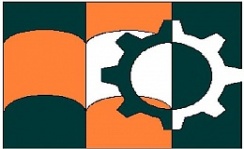 ОБРАЗОВАНИЯ РОСТОВСКОЙ ОБЛАСТИгосударственное бюджетное профессиональное образовательное учреждение Ростовской области      «Азовский гуманитарно-технический колледж»        (ГБПОУ РО «АГТК»)        Допустить к защите                                                                           Зам. директора по учебной работе                                                                           ГБПОУ РО «АГТК»                                                                            __________ И.А. Чередниченко                                                                                                     2017КУРСОВОЙ ПРОЕКТТема: «Проект производства работ на строительство двухэтажного жилого коттеджа размерами 6,92×12,32 м в с. Кулешовка Азовского района Ростовской области»ПОЯСНИТЕЛЬНАЯ ЗАПИСКА08.02.01.930000.000.ПЗАвтор курсового проекта		     _______________________      И.И. Иванов                                                                                                 (подпись)   Специальность          08.02.01 Строительство и эксплуатация зданий и сооруженийГруппа			                                                   6 СЭЗРуководитель курсового проекта     _______________________      О.С. Гарнец                                                                                                  (подпись)   Нормоконтролер                                         _______________________      О.С. Гарнец                                                                                                 (подпись) Дата защиты			     __________________________________________________  Оценка				     __________________________________________________08.02.01.930000.000 КП08.02.01.930000.000 КП08.02.01.930000.000 КП08.02.01.930000.000 КП08.02.01.930000.000 КП08.02.01.930000.000 КП08.02.01.930000.000 КП08.02.01.930000.000 КПИзм.Кол.Лист№ док.Подп.Дата08.02.01.930000.000 КП08.02.01.930000.000 КП08.02.01.930000.000 КП08.02.01.930000.000 КПРазраб.Разраб.Иванов И.ИИванов И.ИПроект производства работ на строительство двухэтажного жилого коттеджа размерами 6,92×12,32 м. в с. Кулешовка Азовского района Ростовской обл.СтадияЛистЛистовПровер.Провер.Гарнец О.С.Гарнец О.С.Проект производства работ на строительство двухэтажного жилого коттеджа размерами 6,92×12,32 м. в с. Кулешовка Азовского района Ростовской обл.У11Консульт.Консульт.Гарнец О.С.Гарнец О.С.Проект производства работ на строительство двухэтажного жилого коттеджа размерами 6,92×12,32 м. в с. Кулешовка Азовского района Ростовской обл.ГБПОУ РО «АГТК»гр. 6 СЭЗГБПОУ РО «АГТК»гр. 6 СЭЗГБПОУ РО «АГТК»гр. 6 СЭЗН.контр.Н.контр.Гарнец О.С..Гарнец О.С..Проект производства работ на строительство двухэтажного жилого коттеджа размерами 6,92×12,32 м. в с. Кулешовка Азовского района Ростовской обл.ГБПОУ РО «АГТК»гр. 6 СЭЗГБПОУ РО «АГТК»гр. 6 СЭЗГБПОУ РО «АГТК»гр. 6 СЭЗУтверд.Утверд.ЧередниченкоЧередниченкоПроект производства работ на строительство двухэтажного жилого коттеджа размерами 6,92×12,32 м. в с. Кулешовка Азовского района Ростовской обл.ГБПОУ РО «АГТК»гр. 6 СЭЗГБПОУ РО «АГТК»гр. 6 СЭЗГБПОУ РО «АГТК»гр. 6 СЭЗЛист замечаний_______________________________________________________________________________________________________________________________________________________________________________________________________________________________________________________________________________________________________________________________________________________________________________________________________________________________________________________________________________________________________________________________________________________________________________________________________________________________________________________________________________________________________________________________________________________________________________________________________________________________________________________________________________________________________________________________________________________________________________________________________________________________________________________________________________________________________________________________________________________________________________________________________________________________________________________________________________________________________________________________________________________________________________________________________________________________________________________________________________________________________________________________________________________________________________________________________________________________________________________________________________________________________________________________________________________________________________________________________________________________________________________________________________________________________________________________________________________________________________________________________________________________________________________________________________________________________________________________________________________________________________________________________________________________________________________________________________________________________________________________________________________